Permission to Register On-line in Graduate CoursesGraduate CoursesQualifying Program – Graduate coursesQualifying Program – Undergraduate coursesBy signing this form I hereby request to enroll as a student in the above courses and agree to pay the costs associated with my graduate program and courses at Concordia University.  I understand that my failure to attend classes in any course does not constitute withdrawal.  Registration and Withdrawal is done by on-line withdrawal through the on-line registration tool and according to the dates published in the University Calendar.  Registration in courses other than those authorized by my Program Director may result in those courses not counting towards my degree and may incur extra costs.** Once this permission form is signed the student is responsible for registering on-line for the authorized courses.  Courses in the Qualifying program must be populated into the program by the Program Assistant.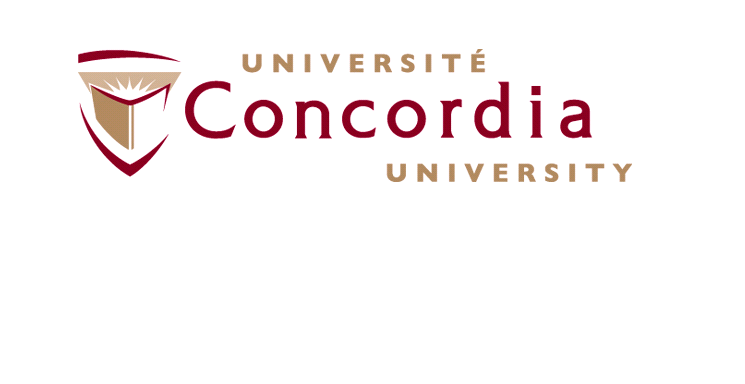 Department of Chemistry & BiochemistryStudent DataID number: Family Name:Given name:Registering as:□  Full time        □  Part-time□  Fall (September)       □  Winter (January)       □  Summer□  Fall (September)       □  Winter (January)       □  SummerLevel of Study□  Doctoral  □  Master’s□VisitingCourseNumber/termSectionCreditsWithin discipline?e.g.  CHEM612/4AA3Yes/noCourseNumber/termSectionCreditsWithin discipline?e.g.  CHEM612/4AA3Yes/noCourseNumberSectionCreditsLabe.g.  CHEM415/4AA3Lab 03Student’s signature DateProgram Director’s signature Date Program Assistant (registration permission granted) sign-off **Date 